ОСНОВНО  УЧИЛИЩЕ „ЛЮБЕН  КАРАВЕЛОВ”    ГР.БУРГАС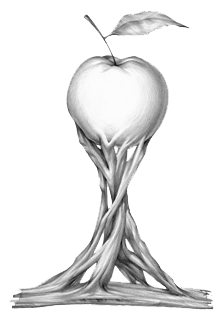 Гр. Б у р г а с	                                                0879565088  - директор ул. Любен Каравелов „ № 69 	             0879565077– зам.-директорemail : info-200207@edu.mon.bg             	 0879565033– канцеларияУТВЪРЖДАВАМ: ПЕПА МАРЧЕВАДиректор на ОУ „Л.Каравелов”                      ПЛАН ЗА РАБОТА ПО ПРОЕКТИ2023-2024  учебна годинаПриет на заседание на Педагогическия съвет – протокол №10/04.09.2023 г., и  утвърден  със заповед на директора № РД-10-1700/04.09.2023 г.Състав на комисиятаОтговорен заместник-директор: Ивайло БиневПредседател: Камелия Янчева      Членове:1. Надежда Сандева                     2. Яна КостадиноваЦели и задачиСъздаване на съвременна  образователна среда.Поощряване на иновациите в обучението.Повишаване професионалната компетентност на педагогическите кадри.Насърчаване участието на учениците и учителите в разработване и реализиране на  образователни проекти и програми. Дейности:Дейности Срок ОтговорникЗабележка Изготвяне на план за работа по проекти01.09.2023г.К. ЯнчеваНабиране  на информация за актуални програми и конкурсни предложенияпостояненКомисия   Проучване и връзка с европейски училища  за  разработване на съвместни проекти по програма „Еразъм +”.постоянен Ивайло БиневК. ЯнчеваУчастие на комисията  в  уебинари и  информационни семинари  на ЦРЧР.постоянен КомисияСформиране на екипи от учители за разработване на проектни предложения.постояненИвайло БиневРазработване на проекти по:Национални програми на МОН за 2023-2024г.2.Програми на ЕС” Еразъм + ”- КД 1  и  КД 2      3.Национална програма“ За чиста околна среда”     4. Дарителски програми на Обществен дарителски кръг -   Бургас и Ротари клуб - Бургаспостояненпостояненфевруари, 2024г.2023-2024г.КомисияКомисия К. ЯнчеваН. СандеваРабота по реализиране на текущи проекти:НП“Равен достъп до училищно образование в условията на кризи“Проект на СП“Еразъм+“НП“Заедно в изкуствата и спорта“Проект“Иновации в действие“„Развитие на научния интерес  на учениците чрез въвеждане на факултативен учебен предмет "Детска научна лаборатория".Интегриране на творчеството и иновациите в обучениетоНП „Заедно за всяко дете „Посланици на здравето“постояненКомисияПопуляризиране на дейностите по спечелените  проектипостояненКомисияОтчет за работата  на комисията31.08.2024 г.К. Янчева